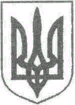 УКРАЇНАЖИТОМИРСЬКА ОБЛАСТЬНОВОГРАД-ВОЛИНСЬКА МІСЬКА РАДАРІШЕННЯтридцять  перша  сесія                                                                  сьомого скликаннявід                         №Керуючись статтею 25, пунктом 5 частини першої статті 26, пунктом 6 частини четвертої статті 42, частиною  першою статті 54  Закону України  ,,Про місцеве самоврядування в Україні“, враховуючи розпорядження міського голови від 12.06.2018 №138(о) ,,Про оптимізацію структури виконавчих органів міської ради та підприємств, установ, організацій, що належать  до  комунальної власності територіальної громади міста Новограда-Волинського“, від 10.09.2018 №211(о) ,,Про структуру виконавчих органів Новоград-Волинської міської ради“, з метою удосконалення діяльності міської ради та її виконавчих органів, підвищення ефективності їх роботи, міська радаВИРІШИЛА:1. Затвердити структуру та загальну чисельність керівництва міської ради та її виконавчого комітету згідно додатку.2. Керуючому справами виконавчого комітету міської ради Ружицькому Д.А. забезпечити виконання цього рішення у частині оформлення трудових відносин з працівниками апарату міської ради та її виконавчого комітету у відповідності з чинним законодавством України, внести зміни до штатного розпису.3. Керівникам виконавчих органів міської ради за необхідності забезпечити внесення відповідних змін до Положень та у посадові інструкції посадових осіб відповідно до вимог чинного законодавства України.4. Додаток 1 до рішення міської ради від 22.12.2017 №433 „Про затвердження структури та загальної чисельності працівників міської ради та її виконавчих органів“ зі всіма змінами визнати таким, що втратив чинність, після введення у дію структури та загальної чисельності керівництва, апарату міської ради та її виконавчого комітету, затвердженої цим рішенням.5. Контроль за  виконанням цього рішення покласти на секретаря міської ради Остапчука В.І., керуючого справами виконавчого комітету міської ради Ружицького Д.А.Міський голова                                                                             В.Л. ВесельськийСтруктура та загальна чисельність керівництва міської ради та її виконавчого комітету       Примітка: визначити посадовий оклад директора центру надання адміністративних послуг на рівні посадового окладу начальника управління Секретар міської ради									В.І. ОстапчукПОРІВНЯЛЬНА ТАБЛИЦЯ №1ЗМІНИ В ЧИСЕЛЬНОСТІ КЕРІВНИЦТВА І ПРАЦІВНИКІВ МІСЬКОЇ РАДИ ТА ЇЇ ВИКОНАЧОГО КОМІТЕТУ, ВІДДІЛІВ, СЛУЖБ МІСЬКОЇ РАДИ З ПИТАНЬ ЗАБЕЗПЕЧЕННЯ ЇХ ДІЯЛЬОСТІ У ЗВ’ЯЗКУ З ЗАТВЕРДЖЕННЯМ ЇХ НОВОЇ СТРУКТУРИ ТА ЧИСЕЛЬНОСТІСкорочення посади заступника міського голови з питань житлово-комунального господарства, енергозбереження, комунальної власності, екології та надзвичайних ситуацій відповідно до розпорядження міського голови від 28.03.2019 №144(к). Мінус 1 штатна одиниця.Перейменування посади начальника відділу, решта – без змін.Виведення 1 посади секретаря керівника. Введення 1 посади секретаря керівника до цього структурного підрозділу.ПОРІВНЯЛЬНА ТАБЛИЦЯ №2ЗАГАЛЬНА ЧИСЕЛЬНІСТЬ КЕРІВНИЦТВА І ПРАЦІВНИКІВ МІСЬКОЇ РАДИ ТА ЇЇ ВИКОНАЧОГО КОМІТЕТУ, ВІДДІЛІВ, СЛУЖБ МІСЬКОЇ РАДИ З ПИТАНЬ ЗАБЕЗПЕЧЕННЯ ЇХ ДІЯЛЬОСТІ У ЗВ’ЯЗКУ З ЗАТВЕРДЖЕННЯМ ЇХ НОВОЇ СТРУКТУРИ ТА ЧИСЕЛЬНОСТІМінус 1 штатна одиниця.Проект рішенняРозробник: відділ кадрів та архівної роботи міської ради Т.в.о. начальника: Стоцька Н.М.тел. (04141)5-21-41Про затвердження структури та загальної чисельності керівництва міської ради та її виконавчого комітетуДодатокдо рішення міської радивід                                    №№ з/пНазва структурного підрозділу, найменування посади Кількість штатних одиницьКерівництво  міської ради та її виконавчого комітетуМіський голова1Секретар міської ради1Перший заступник міського голови1Заступник міського голови1Керуючий справами виконавчого комітету1В.о. староста1Разом:6Виконавчі органи міської ради: відділи, служби  міської ради з питань забезпечення діяльності міської ради та її виконавчого комітету1Організаційний відділЗаступник керуючого справами виконавчого комітету, начальник відділу1Головний спеціаліст 2Разом:32Відділ бухгалтерського обліку Начальник відділу – головний бухгалтер1Головний спеціаліст2Разом:33Відділ загальної роботи, з питань контролю та прийому громадянНачальник  відділу1Головний спеціаліст2Сектор організації прийому громадянЗавідувач сектору1Разом:44Відділ кадрівНачальник  відділу1Головний спеціаліст 1Разом:25Архівний секторЗавідувач сектору1Разом:16Юридичний відділНачальник   відділу1Головний спеціаліст1Разом27Відділ інформації та зв’язків з громадськістюНачальник відділу1Головний спеціаліст2Разом38Центр надання адміністративних послугДиректор центру, адміністратор1Адміністратор4Відділ державної реєстраціїНачальник, державний реєстратор1Державний реєстратор3Архіваріус0,5Відділ ведення реєстру територіальної громадиНачальник відділу1Головний спеціаліст2Діловод0,5Разом139Відділ ведення Державного реєстру виборцівНачальник відділу1Головний спеціаліст2Разом310Відділ підтримки муніципальних ініціатив і інвестицій, підприємницької діяльності, економічного аналізу та плануванняНачальник відділу1Головний спеціаліст4Сектор підприємницької діяльностіЗавідувач сектору1Головний спеціаліст1Разом712Відділ програмно-комп’ютерного забезпеченняНачальник відділу 1Головний спеціаліст1Разом:213Відділ з питань цивільного захистуНачальник відділу 1Разом114Головний спеціаліст з мобілізаційної та режимно-секретної роботи115Служба господарського забезпеченняЗавідувач господарства1Прибиральник службових приміщень4,5Водій легкового автомобіля3Опалювач0,5Разом:916Інші працівники виконавчого комітетуСекретар керівника1Діловод1Спеціаліст1Разом3Разом в керівництві міської ради та її виконавчому комітеті63№З/ПДО ЗМІНВСЬОГОКерівництво міської ради та її виконавчого комітетуМіський голова1Секретар міської ради1Перший заступник міського голови1Заступник міського голови2Керуючий справами виконавчого комітету1В.о. старости1Разом7Всього7№З/ППІСЛЯ ЗМІНВСЬОГОКерівництво міської ради та її виконавчого комітетуМіський голова1Секретар міської ради1Перший заступник міського голови1Заступник міського голови1Керуючий справами виконавчого комітету1В.о. старости1Разом6Всього6№З/ПДО ЗМІНДО ЗМІНВСЬОГОВиконавчі органи міської ради: відділи, служби міської ради з питань забезпечення діяльності міської ради та її виконавчого комітетуВиконавчі органи міської ради: відділи, служби міської ради з питань забезпечення діяльності міської ради та її виконавчого комітетуВиконавчі органи міської ради: відділи, служби міської ради з питань забезпечення діяльності міської ради та її виконавчого комітетуІВідділ бухгалтерського обліку Начальник – головний бухгалтер11Головний спеціаліст22Разом:33№ З/ППІСЛЯ ЗМІНПІСЛЯ ЗМІНВСЬОГОВиконавчі органи міської ради: відділи, служби міської ради з питань забезпечення діяльності міської ради та її виконавчого комітетуВиконавчі органи міської ради: відділи, служби міської ради з питань забезпечення діяльності міської ради та її виконавчого комітетуВиконавчі органи міської ради: відділи, служби міської ради з питань забезпечення діяльності міської ради та її виконавчого комітетуIIВідділ бухгалтерського обліку Начальник відділу – головний бухгалтер1Головний спеціаліст2Разом:3№З/ПДО ЗМІНВСЬОГОІІВідділ кадрів та архівної роботиНачальник  1Головний спеціаліст з кадрових питань1Архівний секторЗавідувач1Разом:3№ З/ППІСЛЯ ЗМІНВСЬОГОІІВідділ кадрівНачальник відділу1Головний спеціаліст1Разом2№З/ППІСЛЯ ЗМІНВСЬОГОІIIАрхівний сектор 1Завідувач сектору1№З/ПДО ЗМІНВСЬОГОVСлужба господарського забезпеченняЗавідувач господарства1Секретар керівника1Прибиральник службових приміщень4,5Водій легкового автомобіля3Опалювач0,5Разом10№ З/ППІСЛЯ ЗМІНВСЬОГОVIIСлужба господарського забезпеченняЗавідувач господарства1Прибиральник службових приміщень4,5Водій легкового автомобіля3Опалювач0,5Разом9№З/ПДО ЗМІНВСЬОГОVIІнші працівники виконавчого комітетуСпеціаліст1Діловод (службовець)1Діловод (службовець)1Разом2№ З/ППІСЛЯ ЗМІНВСЬОГОVIIIІнші працівники виконавчого комітетуСекретар керівника1Діловод1Спеціаліст1Разом3ДО ЗМІНВСЬОГОВсього у відділах, службах міської ради з питань забезпечення діяльності міської ради та її виконавчого комітету64ПІСЛЯ ЗМІНВСЬОГОРазом у керівництві, апараті міської ради та її виконавчому комітеті63